LSU Student Bar AssociationMeeting AgendaFebruary 3, 2020 at 6:30 pmRoom 303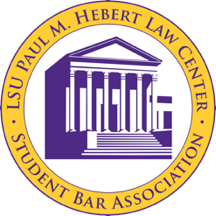 Call to Order 6:15 pm Roll Call Reed Kreger - Executive President—excused Karina Shareen- Executive Vice PresidentPeyton Robertson- Executive SecretaryWill Bell- Executive TreasurerFielding Matkins - Executive Director of ProgrammingMary Allison Mitchell-3L Class PresidentPiper Didier- 3L Class Vice President—absent Sarah Day- 3L Class SecretaryLaura Marcantel- 3L Class RepresentativeHunter Curtis- 3L Class RepresentativeKeifer Ackley- 2L Class PresidentSean McAuliffe- 2L Class Vice PresidentVirginia Stewart - 2L Class SecretaryCarson Delarue- 2L Class Representative—excused Hannah Dardar- 2L Class Representative—absent Austin Pottorff- 1L Class President—excused Chala Jackson- 1L Class Vice PresidentReagan Moody- § 1-1L Class Representative Heidi Bieber- § 2-1L Class Representative—excused Caleb Malone- § 3-1L Class Representative—absent?Public Input Funding Requests Reading, Correction, and Adoption of the January 27, 2020 MeetingMotion by SarahSecond by ChalaMotion passes unanimously Committee Reports—all committees must submit reports within the next week, so more updates next meetingABA Student Representative – Chair: Danny Bosch Academics Committee – Co-Chairs: Courtney Lehan & Sydney St. PierreThe Committee will be hosting the following events: 1Ls scheduling how-to on March 12th, Academic Advising in March, 1L final panels in April, and Course evals reminders to professors in April. As far as goals, we will continue working with Professor Sautter on change in grading guidelines, as well as changing the trial ad/moot court hour qualifications. We will create a better scheduling explanation document for 1Ls, and take on any other pet projects that the student body wantsAthletics Committee – Chair: Kurtis JohnsonFor this semester the committee will of course do another volleyball tournament, maybe even two depending how many participate in the first one! We will shoot to do the tournament in February, but will depend on weather. In addition we want to do a 3v3 basketball tournament. Lastly, our big thing for us will be the softball tournament that we want to do. Also, since our basketball team is looking good again this year, we would like to host some watch parties. Possibly in the auditorium or in a big class room.Diversity and Professionalism Committee – Kaylin JolivetteThis semester—The student and faculty joint committee are working on launching a social media page very soon that would highlight diversity at the law center. It would be postings of random students and their stories. The goal is to allow a sharing of experiences and stories to help us grow closer as community, and also improve our understanding of others around us.Sean Corcoran, an LSU Law alum who experienced substance abuse issues during his career, has been invited to come speak this semester about his experiences. Hopefully we’ll have a date soon with his availability.LGBTQ+ issues as a topic. The student committee never had the LGBTQ+ and Law workshop last semester. We plan to do something related this semester to accommodate that missed opportunity.Civilian articles—the D&P student committee has its own column that we’ve been updating each month with issues on diversity and professionalism.  This semester, the student committee will occasionally hold meetings independent of the faculty committee. These meetings will be open to the public and have a public input section on the agenda. Our goal is to demonstrate transparency.The joint committee successfully got a topic of implicit bias added to the Fit to Practice Series this semester.Joint committee will be hosting the ABA’s Traveling Women’s Exhibit at PMH 2/15-2/29. This is to commemorate the 100th anniversary of women’s suffrage.Last fall—The Implicit Bias Fall Series was very successful as a guide for how to achieve institutionalization of certain relevant discussions at the law center. There were 5 total workshops planned. 4/5 occurred. The missed workshop will be addressed this semester.Bake sale partnership with Vet Ad, ACS, and OutLaw was a success. Contributions went to an association that empowered and supported families of transgender veterans, especially in light of the military ban. This event was the committee’s response to the ban and support for Dean Galligan’s letter to PMH.Elections Committee – Adam Liberte Congratulations to Karina Shareen for being voted the new Executive Vice President!Huge thank you to Chair Adam Laliberte for organizing the election!!Ethics Committee – Chair: Joe HeatonSafety, Sustainability & Sensitivity Chair Danny Bosch is planning to have a town hall this semester where the Committee will invite some of main campus authorities to come speak to safety protocols and answer questions.Executive Officer Reports PresidentOffice Clean UpThe SBA office is looking a little worse for the wear! Boxes need to be trashed, merchandise boxes organized, and lots of random stuff put away. If you’ve used the office this past semester, please spend some time this week cleaning up the office!Free BooksFree books have been placed in the SBA office. Next year’s officers can decide how to distribute.Academic SupportAcademic Success will be holding sessions on Feb 7, Feb 14, and April 3. These meetings have been moved to the afternoon on these dates. 4th floor administration will not be receive a coffee and cookie delivery so late in the afternoon (especially with clean up after the meeting at 4:30pm). 1Ls – would y’all want to clean up after the meeting or no snack funding?They are not doing anything for the event.Spring Day of ServicePer tradition, the SBA is partnering with PILS to put on the Spring Day of Service on Saturday, February 8th. Since we are co-sponsoring, Some officers have not signed up yet, so since we are co-sponsoring the event please make sure to sign up for the event this weekend!Food funding – I miscalculated the food funding last week and more volunteers have signed up! Motion to increase the funding for up to $475 from the Inside account for the Spring Day of Service.MAM movesSarh secondsMotion passes unanimouslyIRS mailing reimbursementI sent forms for the SBA to the IRS with tracking and first-class shipping (bc of super important documents). Motion for $25.50  from the outside account to reimburse me for the expense.Sarah movesMAM secondsMotion passes unanimously Brenda Salassi Thank You presentMrs. Salassi immensely helped out the 3L class by notarizing our bar forms, so we should send her flowers as a thank you! 3Ls – thoughts?We r cool w thatMotion to move up to $75 by MAM from outsideSecond by LauraMotion passes unanimously Vice PresidentTablesACS Feb. 12 + 13 for V-day raffleMAM movesLaura secondPasses unanimously Dance Marathon has requested the table for Friday, Feb 14.Sean movesVirginia secondsPasses unanimously Funding RequestsTexas Tigers, Esq. is hosting a general meeting on Feb 13 during lunch. They are ordering from Newks, expect 25, and at $5.01 per person, they are requesting $140 from the inside account.Laura movesHunter secondsPasses unanimouslySAL is hosting the SAL Academic Advising Meeting on March 10 during lunch. They are ordering from Jason’s Deli, expect 30, and at $10.66 per person, they are requesting $319.87 from the inside account.Motion by laura for up to 200$Second by sarahMotion passes unanimously SecretaryTreasurerWe got our tax status approved for a 501(c)(3)!We’ll have to get something for Sharee!Programming Director St. Pat’s update$750 may or may not cover for this year and next years float insurance—depending on the weird policy language or something.Spring day of service GIF Saturday at happy’s, 8-10, no cover, $4 16oz aluminum domestics, $5 double wells Wristbands???? Why did 600 people take the wristbands??? Can we think of a solution for this?Maybe we can do something similar to what the tailgating committee does—give wristbands for the whole yearClass Officer Reports3L Class100 days partyThis Wednesday at mid city beer garden at late night after seminar so that everyone can go! In past SBA has done a past bar tab. Sarah moves for up to 350 for a bar tab from the outside accountLaura secondsPasses unanimously 2L Class1L ClassFamily Day—Feb 28 + 29Breakfast: need to get in touch with Reed to make sure it is done4th floor lady is handing breakfast, reed is getting with her in the morningHappy hour: embassy suitesCrawfish boil: fredsFamily day T-shirtsWe have these to try to make up some of the moneyLLM Old BusinessNew BusinessAdjournmentSarah movesChala secondsMotion passes unanimously 